13 May 2021Dear Parent/CarerYEAR 7 GREEN Trip We have arranged an afternoon of adventurous activities for our Year 7 students at the Waltham Forest Feel Good Centre.  This is a fabulous opportunity for students to enjoy a fun and active afternoon, which will involve them working together to learn and develop their GREEN skills in the Extreme Play area of the Centre.  They will have access to the Trampolining Park, Soft Play Area and the Ninja Run and will be supervised by trained staff - they will not be forced to do anything that they are fearful of, but we will encourage them to try.   Two tutor groups will visit the centre each afternoon as follows: Monday 28 June: 7F & 7H Tuesday 29 June: 7S & 7C Wednesday 30 June: 7W & 7G The plan for the afternoon is as follows: STUDENTS SHOULD EAT SOMETHING AT BREAK TIME  12.30pm – students walk down to Feel Good Centre accompanied by their form tutor and myself1.15pm – arrive at centre and get ready 1.30pm – activity starts – Extreme Play  2.30pm – activity finishes – Have small snack and drink 3.00pm - walk back to school  3.30pm – arrive back at school  The cost of the session is £5.50.  This should be paid via the sQuid online payment system by Monday 31 May 2021. Please complete this Form https://forms.office.com/r/1bYT0FAwm0 to give your consent, or raise any concerns about the trip.For this trip, permissions will be collected on the sQuid online payment system.  Please sign into sQuid in the usual way and select the trip.  You will then be guided through the permission questions and payment.   I attach a copy of the Feel Good Centre’s Waiver Form, which you must agree to when granting permission.If you have any problems logging into sQuid, or do not have a log-in for the sQuid system, please contact 
Ms Joliffe via the school e-mail info@wsfg.waltham.sch.uk and write “sQuid query” in the subject line. Students should wear their PE kit on the day of the trip.  They will need to bring a small snack and drink for after the activity and also bring £2 if they want to purchase trampoline socks (some students may already have these).  This is a ‘normal’ school day and we expect all Year 7 students to attend as usual. Of course, should you have any questions, please do not hesitate to contact me through the school email: info@wsfg.waltham.sch.uk. Yours faithfully Ms T Jean-BaptisteStudent Progress Leader Year 7 / Associate Assistant Headteacher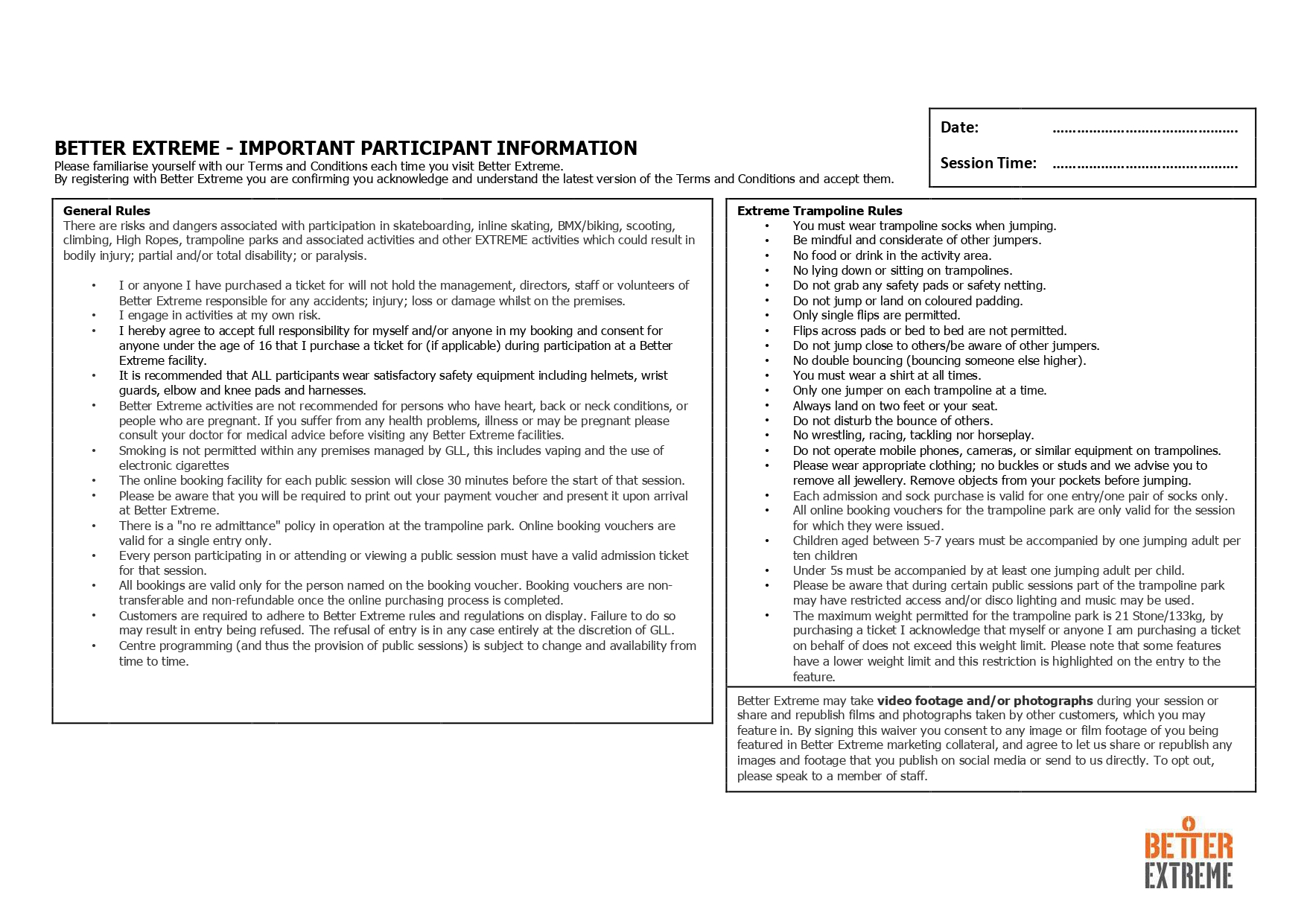 